“RALLEGRATI, PIENA DI GRAZIA: IL SIGNORE E’ CON TE ” (Lc. 1,28)Maria è “piena di grazia”, perché è “un nulla riempito di Dio”.Due meditazioni di Chiara Lubich ci aiuteranno in questo mese a svuotarci di noi stessi, per lasciarci riempire da Dio.PERCHE’ LA VOGLIO RIVEDERE IN TESono entrata in chiesa un giornoe con il cuore pieno di confidenze gli chiesi:‹‹ Perché volesti rimanere sulla terra,su tutti i punti della terra,nella dolcissima Eucaristia,e non hai trovato,Tu che sei Dio,una forma per portarvi e lasciarvi anche Maria,la Mamma di tutti noi che viaggiamo? ›› .Nel silenzio sembrava rispondesse:‹‹ Non l’ho portata perché la voglio rivedere in te.Anche se non siete immacolati,il mio amore vi verginizzeràe tu, voi,aprirete le braccia e cuori di madri all’umanità,che, come allora, ha sete del suo Dioe della Madre di Lui.A voi oralenire i dolori, le piaghe,asciugare le lacrime.Canta le litaniee cerca di rispecchiarti in quelle ›› .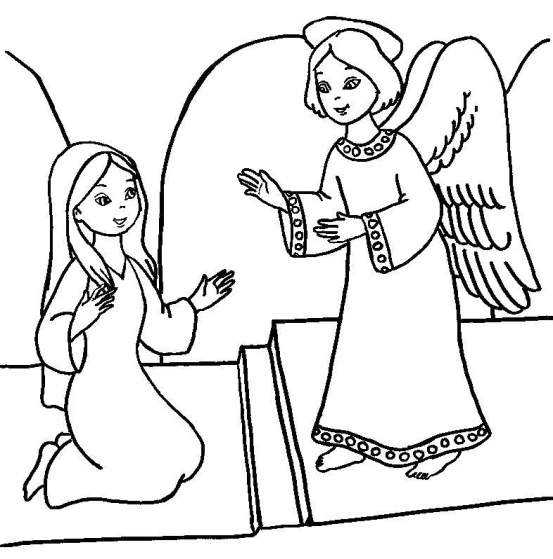 